                             Greenwood Area Library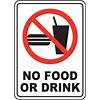                            Computer PolicyThe Greenwood Area Library provides computer and wireless equipment as a courtesy to patrons. Computer privileges may be denied if library staff so deems. Policy will be posted at each workstation. Patrons will sign-in with first and last names. Patrons will write the sign-in and sign-out time and computer number used.Users age 8 or under must be accompanied by someone 12 or older at the computer station being used. Patrons are permitted access to a computer inside for no more             than a total of *2 hours in any 24-hour period.Computer use is limited to* ½ hour from 3:15pm -5:15pm on school days.If all computers are in use, necessity takes precedence over leisure. Those involved in leisure activities will surrender the station.  Staff will make final determination regarding this situation.*Staff has authority on extending time limits for those requiring more time for   non-gaming/non-social media tasks. One person per computer.Respect the privacy of others.Headphones must be used to listen to audio. Patrons are encouraged to “PRINT PREVIEW” before printing.Patrons are responsible for paying for all pages printed.Black and White = 10¢ per sideColor prints = $1.00 per sidePatrons may be held responsible for damage or malfunction of equipment/chairs.Patrons are encouraged to ask for assistance, but staff is not expected to teach computer operation skills.  NO Food/Drink AllowedDate Revised 4.20.23